Genome-wide identification, characterization and expression analysis of BES1 gene family in tomatoDeding Su1,2 †, Wei Xiang1,2 †, Ling Wen1,2, Wang Lu1,2, Yuan Shi1,2, Yudong Liu1,2 * and Zhengguo Li1,2 *1 Key Laboratory of Plant Hormones and Development Regulation of Chongqing, School of Life Sciences, Chongqing University, 401331 Chongqing, China.2 Center of Plant Functional Genomics, Institute of Advanced Interdisciplinary Studies, Chongqing University, 401331 Chongqing, China.* Correspondences:Yudong Liu, yudongliu@cqu.edu.cn; Zhengguo Li, zhengguoli@cqu.edu.cn. Tel and Fax, +86-23-65678902.† Deding Su and Wei Xiang contributed equally to this work.Table S1 Summary of the responsiveness of SlBES1 family to hormone treatmentsTable S2 Summary of the responsiveness of SlBES1 family to stress treatmentsTable S3 Primers used in this study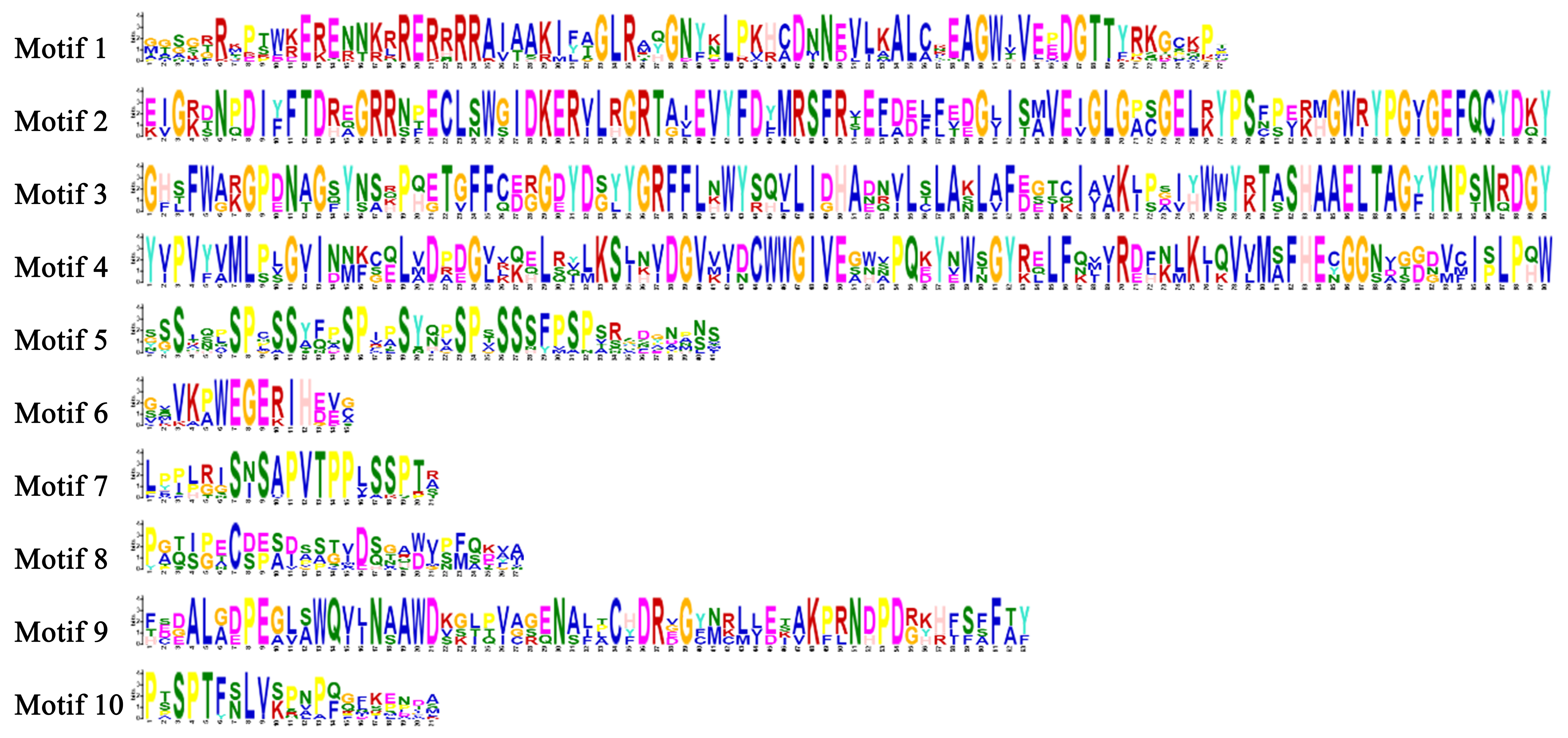 Figure S1 The detailed sequence logos of those 10 conserved motifs in MEME analysis.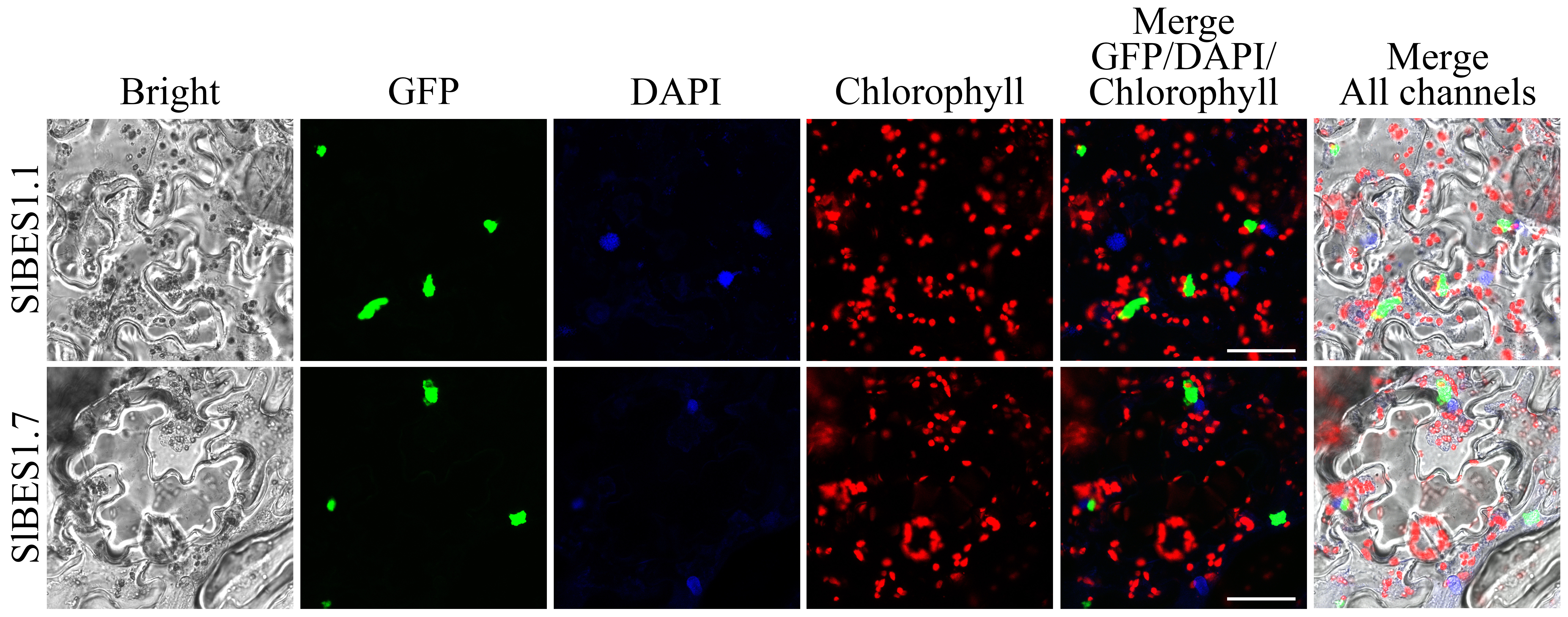 Figure S2 Subcellular localization analysis of SlBES1.1 and SlBES1.7. Tobacco leaves transiently expressed SlBES1.1-GFP and SlBES1.7-GFP fusion proteins were treated with DAPI followed by the observation through the laser scanning confocal microscope. Scale bars represent 50 μm.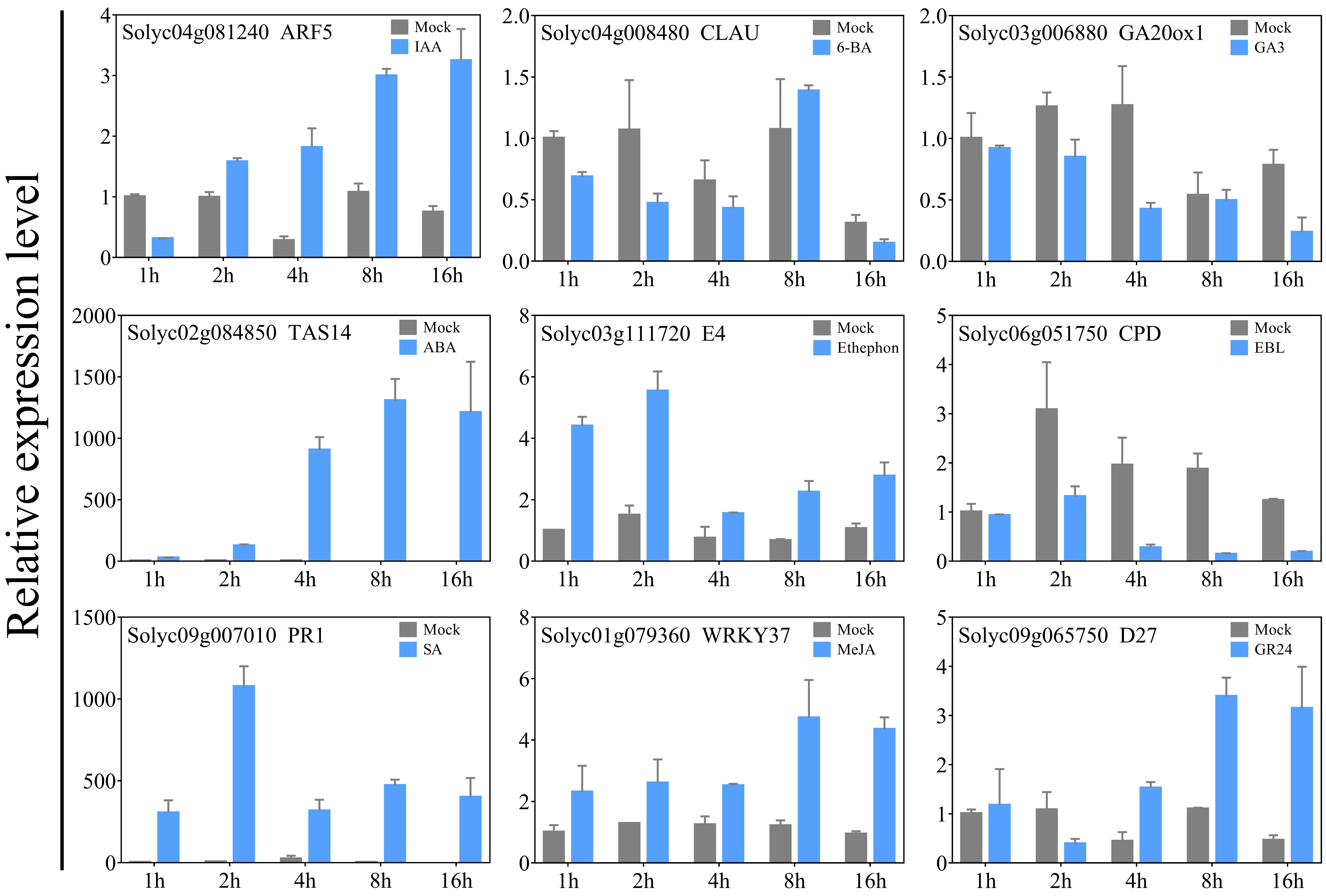 Figure S3 Relative expression of the reference genes under corresponding hormone treatments. The relative expressions of reference genes were detected by qRT-PCR after treated for 1 h, 2 h, 4 h, 8 h and 16 h. Blue and gray columns represent the relative expression level of reference genes under hormone treatment and control respectively. Value of each column represents mean ± SE of three biological replicates.IAA6-BAGA3ABAEthephonEBLSAMeJAGR24SlBES1.1--YY--YYYSlBES1.2----YYY--SlBES1.3Y----YYYYSlBES1.4-Y---Y--YSlBES1.5Y--Y--YYYSlBES1.6YYYY-YYYYSlBES1.7-----Y--YSlBES1.8Y-YY-YYYYSlBES1.9--------YNote: ‘Y’ indicates the presence of responsiveness, ‘-’ indicates no responsiveness.Note: ‘Y’ indicates the presence of responsiveness, ‘-’ indicates no responsiveness.Note: ‘Y’ indicates the presence of responsiveness, ‘-’ indicates no responsiveness.Note: ‘Y’ indicates the presence of responsiveness, ‘-’ indicates no responsiveness.Note: ‘Y’ indicates the presence of responsiveness, ‘-’ indicates no responsiveness.Note: ‘Y’ indicates the presence of responsiveness, ‘-’ indicates no responsiveness.Note: ‘Y’ indicates the presence of responsiveness, ‘-’ indicates no responsiveness.Note: ‘Y’ indicates the presence of responsiveness, ‘-’ indicates no responsiveness.Note: ‘Y’ indicates the presence of responsiveness, ‘-’ indicates no responsiveness.Note: ‘Y’ indicates the presence of responsiveness, ‘-’ indicates no responsiveness.DroughtOsmosisSaltOxidizationDehydrationWoundSlBES1.1YYYY-YSlBES1.2YYYYYYSlBES1.3YYYYYYSlBES1.4YYYYYYSlBES1.5YYYYYYSlBES1.6YY-YY-SlBES1.7YYYY-YSlBES1.8-YYYYYSlBES1.9YYYYY-Note: ‘Y’ indicates the presence of responsiveness, ‘-’ indicates no responsiveness.Note: ‘Y’ indicates the presence of responsiveness, ‘-’ indicates no responsiveness.Note: ‘Y’ indicates the presence of responsiveness, ‘-’ indicates no responsiveness.Note: ‘Y’ indicates the presence of responsiveness, ‘-’ indicates no responsiveness.Note: ‘Y’ indicates the presence of responsiveness, ‘-’ indicates no responsiveness.Note: ‘Y’ indicates the presence of responsiveness, ‘-’ indicates no responsiveness.Note: ‘Y’ indicates the presence of responsiveness, ‘-’ indicates no responsiveness.GenePrimerSequence (5’-3’)PurposeSolyc01g094580qSlBES1.1-FTTTGGCAAGGGAAGCAGGTTqRT-PCRSolyc01g094580qSlBES1.1-RACCCAGAAGGCACACCTTTCqRT-PCRSolyc02g063010qSlBES1.2-FACTGGCTTACGAACTCAAGGTqRT-PCRSolyc02g063010qSlBES1.2-RGAGGCCTGTGTCCCTTGCqRT-PCRSolyc02g071990qSlBES1.3-FAAGCTACCGAAGCACTGTGAqRT-PCRSolyc02g071990qSlBES1.3-RCACCAGGGCTGAGTTGGTAAqRT-PCRSolyc03g005990qSlBES1.4-FTAAACGGAGAGAACGACGGCqRT-PCRSolyc03g005990qSlBES1.4-RCACATGTCCTACTGGCTTGCqRT-PCRSolyc04g079980qSlBES1.5-FGTGGATTAAGAGCACAGGGGAqRT-PCRSolyc04g079980qSlBES1.5-RTGGCTGAAGTGCCTCCAATCqRT-PCRSolyc07g062260qSlBES1.6-FAAGCCGGATGGACAGTTGAGqRT-PCRSolyc07g062260qSlBES1.6-RAAAGGAAGAGGAAGCAGGGCqRT-PCRSolyc08g005780qSlBES1.7-FGCAAGCTGGTTGGACTGTTGqRT-PCRSolyc08g005780qSlBES1.7-RGCCAGAAACTGGGCTCTCAAqRT-PCRSolyc10g076390qSlBES1.8-FTCCTAAGCATGCAGACACCAqRT-PCRSolyc10g076390qSlBES1.8-RTTGGCAAGTCCTTCACCGGAqRT-PCRSolyc12g089040qSlBES1.9-FCTTATCGCAAGGGATGCAAGCqRT-PCRSolyc12g089040qSlBES1.9-RCATGTTGGCATCAGCACGAGqRT-PCRSolyc04g081240qARF5-FCTGAGATGGCCTAGTTCCAAGTqRT-PCRSolyc04g081240qARF5-RCAGTTTGTGCTCCCAAAAAGGTqRT-PCRSolyc03g006880qGA20ox1-FACCATCTCGGGAATGTTTATCAqRT-PCRSolyc03g006880qGA20ox1-RCTCCGGTTTCTGGCATGGTqRT-PCRSolyc04g008480qCLAU-FACCAACAAAAAGAGCTAGAATAGAGqRT-PCRSolyc04g008480qCLAU-RTCATTGCTTGTTGTGAGAGGAqRT-PCRSolyc02g084850qTAS14-FCTCAAGGCATGGGTACTGGTqRT-PCRSolyc02g084850qTAS14-RCATCCTCCGACGAGCTAGAGqRT-PCRSolyc03g111720qE4-FGACCACTCTAAATCGCCAGGqRT-PCRSolyc03g111720qE4-RTTCCTGAGCGGTATTGCTTTqRT-PCRSolyc06g051750qCPD-FCAAGGCCATTCAAGCGAGAACqRT-PCRSolyc06g051750qCPD-RGCAACAAGCAACGCCAGTATqRT-PCRSolyc09g007010qPR1-FGTGTCCGAGAGGCCAGACTAqRT-PCRSolyc09g007010qPR1-RATTGTTGCAACGAGCCCGAqRT-PCRSolyc01g079360qWRKY37-FGCTCAGAAGGTTGTTATGACAGTGCAqRT-PCRSolyc01g079360qWRKY37-RTTAGCTGAACAACCCTTTGAACTGCqRT-PCRSolyc09g065750qD27-FATCTAAGTGGGCGAGGGAGTqRT-PCRSolyc09g065750qD27-RAGTGCACATTCCCACACAATqRT-PCRSolyc01g056940qUBI-FGCCGACTACAACATCCAGAAGGqRT-PCRSolyc01g056940qUBI-RTGCAACACAGCGAGCTTAACCqRT-PCRSolyc01g094580GFP-SlBES1.1-FATGGCATCAGAGATGCAGAGATATGSubcellular localization assaySolyc01g094580GFP-SlBES1.1-RCGATGGGAACTCAAGGACTGCTTSubcellular localization assaySolyc02g063010GFP-SlBES1.2-FATGACGGCCGGCACCGGCGGTGGAGSubcellular localization assaySolyc02g063010GFP-SlBES1.2-RAGCACGTGCTTTTGCACTACCAAGSubcellular localization assaySolyc02g071990GFP-SlBES1.3-FATGACTTCCGGCACGAGGCTACCGASubcellular localization assaySolyc02g071990GFP-SlBES1.3-RTCTAGTGCTGGAGTTCCCAAGTGTSubcellular localization assaySolyc03g005990GFP-SlBES1.4-FATGACTTCCGGCACGAGGTTACCGASubcellular localization assaySolyc03g005990GFP-SlBES1.4-RTCTAGTGCTAGAGTTGCCAAGTGTSubcellular localization assaySolyc04g079980GFP-SlBES1.5-FATGATGTGGGAAGGTGGAGGGTTGCSubcellular localization assaySolyc04g079980GFP-SlBES1.5-RCATCCGAGCAGTCCCACTTCCGASubcellular localization assaySolyc07g062260GFP-SlBES1.6-FATGACGTCGGGAACAAGGATG Subcellular localization assaySolyc07g062260GFP-SlBES1.6-RTCTTGTCTTTGAACTCCCAAGAGTSubcellular localization assaySolyc08g005780GFP-SlBES1.7-FATGAGCAATCCCCATCACCACATTTCSubcellular localization assaySolyc08g005780GFP-SlBES1.7-RAGATTCCACATTGTTGATTTCTCCSubcellular localization assaySolyc10g076390GFP-SlBES1.8-FATGGGGGAAGATAAGAAAATTAGTGSubcellular localization assaySolyc10g076390GFP-SlBES1.8-RAGAAGAGAGTGATAGAGTCAAATSubcellular localization assaySolyc12g089040GFP-SlBES1.9-FATGATGTGGGAAGCTGGAGAATCACSubcellular localization assaySolyc12g089040GFP-SlBES1.9-RTATGCGAGCATTGCCACTTCCAAGSubcellular localization assaySolyc01g094580pGBKT7-SlBES1.1-FATGGCATCAGAGATGCAGAGATATGATATranscriptional activation activity assaySolyc01g094580pGBKT7-SlBES1.1-RCTACGATGGGAACTCAAGGACTGCTTCCCTranscriptional activation activity assaySolyc02g063010pGBKT7-SlBES1.2-FATGACGGCCGGCACCGGCGGTGGAGGATTranscriptional activation activity assaySolyc02g063010pGBKT7-SlBES1.2-RTTAAGCACGTGCTTTTGCACTACCAAGAGTranscriptional activation activity assaySolyc02g071990pGBKT7-SlBES1.3-FATGACTTCCGGCACGAGGCTACCGATranscriptional activation activity assaySolyc02g071990pGBKT7-SlBES1.3-RCTATCTAGTGCTGGAGTTCCCAAGTGTATranscriptional activation activity assaySolyc03g005990pGBKT7-SlBES1.4-FATGACTTCCGGCACGAGGTTACCGACATTranscriptional activation activity assaySolyc03g005990pGBKT7-SlBES1.4-RCTATCTAGTGCTAGAGTTGCCAAGTGTAATranscriptional activation activity assaySolyc04g079980pGBKT7-SlBES1.5-FATGATGTGGGAAGGTGGAGGGTTGCCGGTranscriptional activation activity assaySolyc04g079980pGBKT7-SlBES1.5-RTCACATCCGAGCAGTCCCACTTCCGAGAGTranscriptional activation activity assaySolyc07g062260pGBKT7-SlBES1.6-FATGACGTCGGGAACAAGGATG Transcriptional activation activity assaySolyc07g062260pGBKT7-SlBES1.6-RTTATCTTGTCTTTGAACTCCCAAGAGTAATranscriptional activation activity assaySolyc08g005780pGBKT7-SlBES1.7-FATGAGCAATCCCCATCACCACATTTCGATranscriptional activation activity assaySolyc08g005780pGBKT7-SlBES1.7-RTTAAGATTCCACATTGTTGATTTCTCCGTTranscriptional activation activity assaySolyc10g076390pGBKT7-SlBES1.8-FATGGGGGAAGATAAGAAAATTAGTGGTGTranscriptional activation activity assaySolyc10g076390pGBKT7-SlBES1.8-RTTAAGAAGAGAGTGATAGAGTCAAATTGATranscriptional activation activity assaySolyc12g089040pGBKT7-SlBES1.9-FATGATGTGGGAAGCTGGAGAATCACCAGTranscriptional activation activity assaySolyc12g089040pGBKT7-SlBES1.9-RTCATATGCGAGCATTGCCACTTCCAAGTGTranscriptional activation activity assaySolyc02g063010pEAQ-SlBES1.2-FATGACGGCCGGCACCGGCGGTGGAGGATDual-luciferase assaySolyc02g063010pEAQ-SlBES1.2-RTTAAGCACGTGCTTTTGCACTACCAAGAGDual-luciferase assaySolyc10g076390pEAQ-SlBES1.8-FATGGGGGAAGATAAGAAAATTAGTGDual-luciferase assaySolyc10g076390pEAQ-SlBES1.8-RTTAAGAAGAGAGTGATAGAGTCAAADual-luciferase assay